BUSINESS MODELDELIVERABLE FGNG2101Group B33Oct.22nd, 2020Business ModelOur business model is a direct sales business model. This means that our company, or some representatives, are responsible for selling directly to intended clients. This also means that our product is less likely to end up on retail shelves like those of Best-Buy or Walmart, but rather just being sold online or directly to consumers. The reason that this business model is ideal for us is due to the fact that the demand for our product to the general public is quite low as the majority of the population is not blind or visually impared. On the other hand, we believe that the demand for our product to our target market (those who are blind/visually impared) is quite high and thus will be targeting them much more intensely. To put it in perspective, if our product was indeed sold at a large retailer like Walmart, it would be very unlikely that an average customer who is not visually impaired will buy our products, seeing as they would have no use for it and thus just wasting money. Without a fixed retail location, our plan based on the business model would be to target organizations and companies that work with the blind as much as possible in order to advertise and sell our product as effectively as possible.Canvas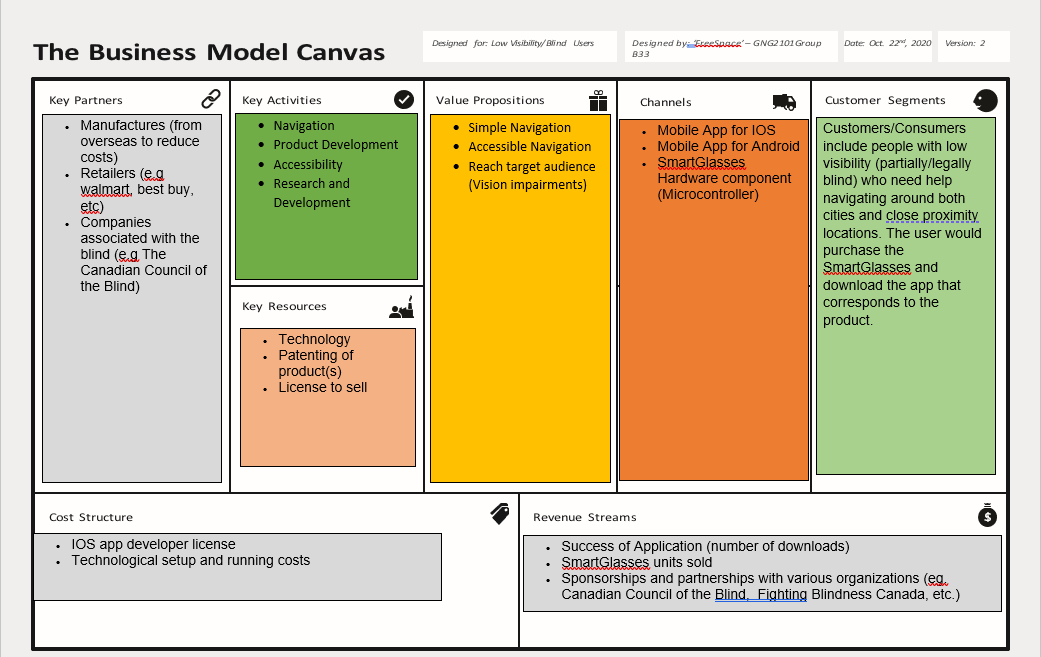 Key Partners:Manufactures (from overseas to reduce costs)Retailers (e.g walmart, best buy, etc)Companies associated with the blind (e.g The Canadian Council of the Blind)Key Activities: NavigationProduct developmentAccessibilityResearch and DevelopmentKey Resources:TechnologyPatenting of product(s)License to sellValue Proposition:Simple and accessible navigation Reach target audience (Vision impairments)Channels:Mobile App for IOSMobile App for AndroidSmartGlasses Hardware component (Microcontroller)Customer Segments:	Customers/Consumers include people with low visibility (partially/legally blind) who need help navigating around both cities and close proximity locations. The user would purchase the SmartGlasses and download the app that corresponds to the product.Cost Structure:IOS app developer license Technological setup and running costsRevenue Streams:Success of Application (number of downloads)SmartGlasses units soldSponsorships and partnerships with various organizations (eg. Canadian Council of the Blind,  Fighting Blindness Canada, etc.)Core AssumptionsWe will be an ethical and environmental companyWe will be making a navigation deviceWe will develop future productsWe will produce our own productWe will use a one time purchase systemWe will provide high quality products to our customersFeasibility	The feasibility of the core assumption can help develop future goals, and improve your company. Since being an ethical and environmental company does not have a direct effect on our products quality. Therefore the feasibility is low. Developing future products, producing our own products, and one time purchase system, all have beneficial effects on sales. New products are more in demand, and the one time purchase system allows for higher device price, but lower app downloads. Based on this analysis we can say that this market is feasible. 